Вітаємо переможців та призерів обласного конкурсу «Мирний космос» у 2016-2017 навчальному році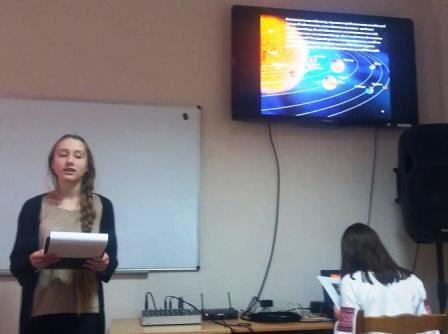  Підведені підсумки обласного конкурсу «Мирний космос», який проводився 24-25 лютого 2017 року на базі Дніпропетровського обласного центру науково-технічної творчості та інформаційних технологій учнівської молоді.Учні загальноосвітніх навчальних закладів міста Дніпра показали високі результати!Переможцями та призерами обласного конкурсу „Мирний космос” стали: – 45 учнів м.Дніпра.Щиро вітаємо наших переможців: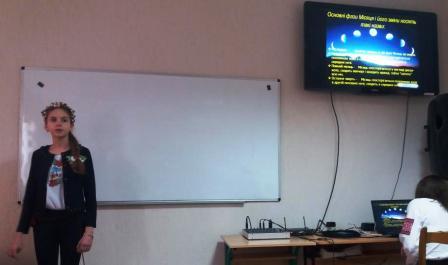 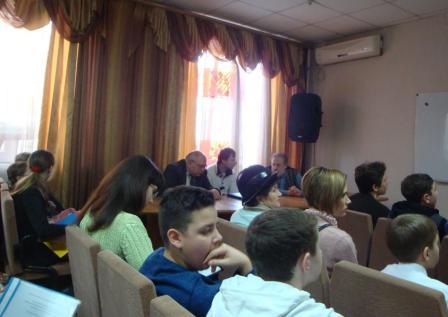 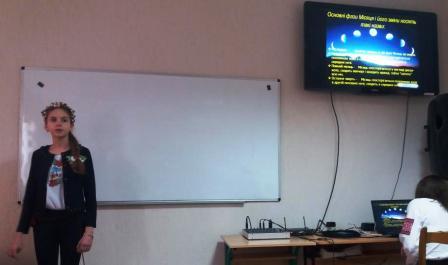 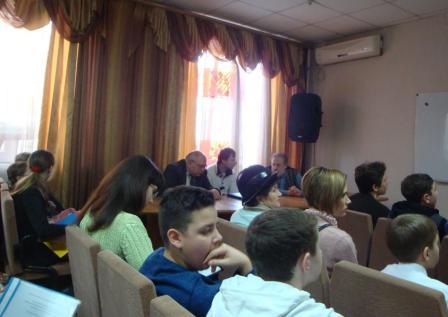 Дякуємо вчителям та керівникам гуртків, які підготували учнів-переможців! Детальніше з матеріалами можна ознайомитись на сайті: http://gorod.dp.ua/news/114694Методист МЦ Устінова Т.П.Номінація “Ракетно-космічна техніка”Номінація “Ракетно-космічна техніка”Номінація “Ракетно-космічна техніка”Номінація “Ракетно-космічна техніка”Номінація “Ракетно-космічна техніка”Номінація “Ракетно-космічна техніка”Номінація “Ракетно-космічна техніка”І місцеІ місцеІ місцеІ місцеІ місцеІ місцеІ місцеЖУЛІДОВ Олегучень 7 класу КЗО “СЗШ № 89” ДМР, вихованець гуртка початково-технічної творчості КПНЗ “Дніпропетровський обласний центр науково-технічної творчості та інформаційних технологій учнівської молоді”;учень 7 класу КЗО “СЗШ № 89” ДМР, вихованець гуртка початково-технічної творчості КПНЗ “Дніпропетровський обласний центр науково-технічної творчості та інформаційних технологій учнівської молоді”;учень 7 класу КЗО “СЗШ № 89” ДМР, вихованець гуртка початково-технічної творчості КПНЗ “Дніпропетровський обласний центр науково-технічної творчості та інформаційних технологій учнівської молоді”;учень 7 класу КЗО “СЗШ № 89” ДМР, вихованець гуртка початково-технічної творчості КПНЗ “Дніпропетровський обласний центр науково-технічної творчості та інформаційних технологій учнівської молоді”;учень 7 класу КЗО “СЗШ № 89” ДМР, вихованець гуртка початково-технічної творчості КПНЗ “Дніпропетровський обласний центр науково-технічної творчості та інформаційних технологій учнівської молоді”;ШИБКА 
Ігоручень 8 класу КЗО “СШ № 129 ФМП“ ДМР, вихованець гуртка астрономії та інформаційних технологій КПНЗ “Міська станція юних техніків” ДМР;учень 8 класу КЗО “СШ № 129 ФМП“ ДМР, вихованець гуртка астрономії та інформаційних технологій КПНЗ “Міська станція юних техніків” ДМР;учень 8 класу КЗО “СШ № 129 ФМП“ ДМР, вихованець гуртка астрономії та інформаційних технологій КПНЗ “Міська станція юних техніків” ДМР;учень 8 класу КЗО “СШ № 129 ФМП“ ДМР, вихованець гуртка астрономії та інформаційних технологій КПНЗ “Міська станція юних техніків” ДМР;учень 8 класу КЗО “СШ № 129 ФМП“ ДМР, вихованець гуртка астрономії та інформаційних технологій КПНЗ “Міська станція юних техніків” ДМР;ІІ місцеІІ місцеІІ місцеІІ місцеІІ місцеІІ місцеІІ місцеБРУШТЕЦЬ Сергійвихованець гуртка радіоелектроніки та мікропроцесорної техніки КПНЗ “Міська станція юних техніків” ДМР;вихованець гуртка радіоелектроніки та мікропроцесорної техніки КПНЗ “Міська станція юних техніків” ДМР;вихованець гуртка радіоелектроніки та мікропроцесорної техніки КПНЗ “Міська станція юних техніків” ДМР;вихованець гуртка радіоелектроніки та мікропроцесорної техніки КПНЗ “Міська станція юних техніків” ДМР;вихованець гуртка радіоелектроніки та мікропроцесорної техніки КПНЗ “Міська станція юних техніків” ДМР;ГРИГОР’ЄВ Іванучень 3 класу КЗО “НВК № 99” ДМР, КПНЗ “Дніпропетровський обласний центр науково-технічної творчості та інформаційних технологій учнівської молоді”;учень 3 класу КЗО “НВК № 99” ДМР, КПНЗ “Дніпропетровський обласний центр науково-технічної творчості та інформаційних технологій учнівської молоді”;учень 3 класу КЗО “НВК № 99” ДМР, КПНЗ “Дніпропетровський обласний центр науково-технічної творчості та інформаційних технологій учнівської молоді”;учень 3 класу КЗО “НВК № 99” ДМР, КПНЗ “Дніпропетровський обласний центр науково-технічної творчості та інформаційних технологій учнівської молоді”;учень 3 класу КЗО “НВК № 99” ДМР, КПНЗ “Дніпропетровський обласний центр науково-технічної творчості та інформаційних технологій учнівської молоді”;Номінація “Космічна біологія та медицина”Номінація “Космічна біологія та медицина”Номінація “Космічна біологія та медицина”Номінація “Космічна біологія та медицина”Номінація “Космічна біологія та медицина”Номінація “Космічна біологія та медицина”Номінація “Космічна біологія та медицина”І місцеІ місцеІ місцеІ місцеІ місцеІ місцеІ місцеЛИСИЦЯ Данилоучень 9 класу КЗО “ХЕЛ” ДМР, слухач аерокосмічної школи національного центру аерокосмічної освіти молоді України ім. О.М. Макарова;учень 9 класу КЗО “ХЕЛ” ДМР, слухач аерокосмічної школи національного центру аерокосмічної освіти молоді України ім. О.М. Макарова;учень 9 класу КЗО “ХЕЛ” ДМР, слухач аерокосмічної школи національного центру аерокосмічної освіти молоді України ім. О.М. Макарова;учень 9 класу КЗО “ХЕЛ” ДМР, слухач аерокосмічної школи національного центру аерокосмічної освіти молоді України ім. О.М. Макарова;учень 9 класу КЗО “ХЕЛ” ДМР, слухач аерокосмічної школи національного центру аерокосмічної освіти молоді України ім. О.М. Макарова;ІІІ місцеІІІ місцеІІІ місцеІІІ місцеІІІ місцеІІІ місцеІІІ місцеКОЗЛОВА Оринаучениця 9 класу КЗО “НВК № 136” ДМР, вихованка гуртка “Астрономія та інформаційні технології” КПНЗ “Міська станція юних техніків” ДМР; учениця 9 класу КЗО “НВК № 136” ДМР, вихованка гуртка “Астрономія та інформаційні технології” КПНЗ “Міська станція юних техніків” ДМР; учениця 9 класу КЗО “НВК № 136” ДМР, вихованка гуртка “Астрономія та інформаційні технології” КПНЗ “Міська станція юних техніків” ДМР; учениця 9 класу КЗО “НВК № 136” ДМР, вихованка гуртка “Астрономія та інформаційні технології” КПНЗ “Міська станція юних техніків” ДМР; учениця 9 класу КЗО “НВК № 136” ДМР, вихованка гуртка “Астрономія та інформаційні технології” КПНЗ “Міська станція юних техніків” ДМР; Номінація “Космічна фізика та астрономія”Номінація “Космічна фізика та астрономія”Номінація “Космічна фізика та астрономія”Номінація “Космічна фізика та астрономія”Номінація “Космічна фізика та астрономія”Номінація “Космічна фізика та астрономія”Номінація “Космічна фізика та астрономія”І місцеІ місцеІ місцеІ місцеІ місцеІ місцеІ місцеЗАГРЕБЕЛЬНА МаринаЗАГРЕБЕЛЬНА МаринаЗАГРЕБЕЛЬНА МаринаЗАГРЕБЕЛЬНА Маринаучениця 11 класу КЗО “СЗШ № 5” ДМР, вихованка  гуртка „Цікава астрономія” КПНЗ “Станція юних техніків” ДМР;учениця 11 класу КЗО “СЗШ № 5” ДМР, вихованка  гуртка „Цікава астрономія” КПНЗ “Станція юних техніків” ДМР;НІКОЛЬСЬКИЙ ОлексійНІКОЛЬСЬКИЙ ОлексійНІКОЛЬСЬКИЙ ОлексійНІКОЛЬСЬКИЙ Олексійучень 11 класу КЗО “Гімназія №1” ДМР, вихованець гуртка „Цікава астрономія”  КПНЗ “Станція юних техніків” ДМР;учень 11 класу КЗО “Гімназія №1” ДМР, вихованець гуртка „Цікава астрономія”  КПНЗ “Станція юних техніків” ДМР;ІІ місцеІІ місцеІІ місцеІІ місцеІІ місцеІІ місцеІІ місцеГРИГОР АнастасіяГРИГОР Анастасіяучениця 8 класу КЗО “СЗШ № 74” ДМР;учениця 8 класу КЗО “СЗШ № 74” ДМР;учениця 8 класу КЗО “СЗШ № 74” ДМР;учениця 8 класу КЗО “СЗШ № 74” ДМР;ДЕМЧУКНадіяДЕМЧУКНадіяучениця 11 класу КЗО “ФЕЛ” ДМР, вихованка гуртка „Астрофізика” КПНЗ “Дніпропетровський обласний центр науково-технічної творчості та інформаційних технологій учнівської молоді”;учениця 11 класу КЗО “ФЕЛ” ДМР, вихованка гуртка „Астрофізика” КПНЗ “Дніпропетровський обласний центр науково-технічної творчості та інформаційних технологій учнівської молоді”;учениця 11 класу КЗО “ФЕЛ” ДМР, вихованка гуртка „Астрофізика” КПНЗ “Дніпропетровський обласний центр науково-технічної творчості та інформаційних технологій учнівської молоді”;учениця 11 класу КЗО “ФЕЛ” ДМР, вихованка гуртка „Астрофізика” КПНЗ “Дніпропетровський обласний центр науково-технічної творчості та інформаційних технологій учнівської молоді”;КОЛОМОЄЦЬ ІванКОЛОМОЄЦЬ Іванучень 7 класу КЗО “СЗШ № 64” ДМР;учень 7 класу КЗО “СЗШ № 64” ДМР;учень 7 класу КЗО “СЗШ № 64” ДМР;учень 7 класу КЗО “СЗШ № 64” ДМР;СТАРОКІНЬ ЄлизаветаСТАРОКІНЬ Єлизаветаучениця 7 класу КЗО “СЗШ № 74” ДМР;учениця 7 класу КЗО “СЗШ № 74” ДМР;учениця 7 класу КЗО “СЗШ № 74” ДМР;учениця 7 класу КЗО “СЗШ № 74” ДМР;ІІІ місцеІІІ місцеІІІ місцеІІІ місцеІІІ місцеІІІ місцеІІІ місцеБОГДАН Алінаучениця 8 класу КЗО “СЗШ № 74” ДМР;учениця 8 класу КЗО “СЗШ № 74” ДМР;учениця 8 класу КЗО “СЗШ № 74” ДМР;учениця 8 класу КЗО “СЗШ № 74” ДМР;учениця 8 класу КЗО “СЗШ № 74” ДМР;КОПИЛОВА Єлизаветаучениця 7 класу КЗО “СЗШ № 64” ДМР;учениця 7 класу КЗО “СЗШ № 64” ДМР;учениця 7 класу КЗО “СЗШ № 64” ДМР;учениця 7 класу КЗО “СЗШ № 64” ДМР;учениця 7 класу КЗО “СЗШ № 64” ДМР;КОТЕНКОВА Софіяучениця 7 класу КЗО “СЗШ № 74” ДМР;учениця 7 класу КЗО “СЗШ № 74” ДМР;учениця 7 класу КЗО “СЗШ № 74” ДМР;учениця 7 класу КЗО “СЗШ № 74” ДМР;учениця 7 класу КЗО “СЗШ № 74” ДМР;ЛЕВАНКОВА Катеринаучениця 7 класу КЗО “СЗШ № 74” ДМР;учениця 7 класу КЗО “СЗШ № 74” ДМР;учениця 7 класу КЗО “СЗШ № 74” ДМР;учениця 7 класу КЗО “СЗШ № 74” ДМР;учениця 7 класу КЗО “СЗШ № 74” ДМР;ПУГАЧОВА Арінаучениця 9 класу КЗО “СЗШ № 64” ДМР;учениця 9 класу КЗО “СЗШ № 64” ДМР;учениця 9 класу КЗО “СЗШ № 64” ДМР;учениця 9 класу КЗО “СЗШ № 64” ДМР;учениця 9 класу КЗО “СЗШ № 64” ДМР;Номінація “Глобальні проблеми людства”Номінація “Глобальні проблеми людства”Номінація “Глобальні проблеми людства”Номінація “Глобальні проблеми людства”Номінація “Глобальні проблеми людства”Номінація “Глобальні проблеми людства”Номінація “Глобальні проблеми людства”ІІ місцеІІ місцеІІ місцеІІ місцеІІ місцеІІ місцеІІ місцеКУЛЬБЕРДІЄВ МаксадКУЛЬБЕРДІЄВ Максадучень 10 класу КЗО “СЗШ № 6” ДМР;учень 10 класу КЗО “СЗШ № 6” ДМР;учень 10 класу КЗО “СЗШ № 6” ДМР;учень 10 класу КЗО “СЗШ № 6” ДМР;ІІІ місцеІІІ місцеІІІ місцеІІІ місцеІІІ місцеІІІ місцеІІІ місцеКОВТУН Іринаучениця 10 класу КЗО “СЗШ № 15” ДМР;учениця 10 класу КЗО “СЗШ № 15” ДМР;учениця 10 класу КЗО “СЗШ № 15” ДМР;учениця 10 класу КЗО “СЗШ № 15” ДМР;учениця 10 класу КЗО “СЗШ № 15” ДМР;Номінація “Людина. Духовність. Всесвіт ”Номінація “Людина. Духовність. Всесвіт ”Номінація “Людина. Духовність. Всесвіт ”Номінація “Людина. Духовність. Всесвіт ”Номінація “Людина. Духовність. Всесвіт ”Номінація “Людина. Духовність. Всесвіт ”Номінація “Людина. Духовність. Всесвіт ”І місцеІ місцеІ місцеІ місцеІ місцеІ місцеІ місцеПОЧЕБУТ Зарянаучениця 2 класу КЗО “СЗШ № 5” ДМР, вихованка гуртка “Цікава астрономія” КПНЗ “Станція юних техніків” ДМР;учениця 2 класу КЗО “СЗШ № 5” ДМР, вихованка гуртка “Цікава астрономія” КПНЗ “Станція юних техніків” ДМР;учениця 2 класу КЗО “СЗШ № 5” ДМР, вихованка гуртка “Цікава астрономія” КПНЗ “Станція юних техніків” ДМР;учениця 2 класу КЗО “СЗШ № 5” ДМР, вихованка гуртка “Цікава астрономія” КПНЗ “Станція юних техніків” ДМР;учениця 2 класу КЗО “СЗШ № 5” ДМР, вихованка гуртка “Цікава астрономія” КПНЗ “Станція юних техніків” ДМР;ПОЛІЩУК Олександручень 10 класу КЗО “НВК-ТЕЛ № 61” ДМР, слухач аерокосмічної школи національного центру аерокосмічної освіти молоді України 
ім. О.М. Макарова;учень 10 класу КЗО “НВК-ТЕЛ № 61” ДМР, слухач аерокосмічної школи національного центру аерокосмічної освіти молоді України 
ім. О.М. Макарова;учень 10 класу КЗО “НВК-ТЕЛ № 61” ДМР, слухач аерокосмічної школи національного центру аерокосмічної освіти молоді України 
ім. О.М. Макарова;учень 10 класу КЗО “НВК-ТЕЛ № 61” ДМР, слухач аерокосмічної школи національного центру аерокосмічної освіти молоді України 
ім. О.М. Макарова;учень 10 класу КЗО “НВК-ТЕЛ № 61” ДМР, слухач аерокосмічної школи національного центру аерокосмічної освіти молоді України 
ім. О.М. Макарова;ІІІ місцеІІІ місцеІІІ місцеІІІ місцеІІІ місцеІІІ місцеІІІ місцеКИРИЛЕНКОІринаучениця 10 класу КЗО “СЗШ № 15” ДМР;учениця 10 класу КЗО “СЗШ № 15” ДМР;учениця 10 класу КЗО “СЗШ № 15” ДМР;учениця 10 класу КЗО “СЗШ № 15” ДМР;учениця 10 класу КЗО “СЗШ № 15” ДМР;Номінація “Історія розвитку авіації та космонавтики ”Номінація “Історія розвитку авіації та космонавтики ”Номінація “Історія розвитку авіації та космонавтики ”Номінація “Історія розвитку авіації та космонавтики ”Номінація “Історія розвитку авіації та космонавтики ”Номінація “Історія розвитку авіації та космонавтики ”Номінація “Історія розвитку авіації та космонавтики ”І місцеІ місцеІ місцеІ місцеІ місцеІ місцеІ місцеБАЛУЦЬКА Євгеніяучениця 6 класу КЗО “НВК № 4” ДМР, вихованка астрономічного гуртка  КПНЗ “Дніпропетровський обласний центр науково-технічної творчості та інформаційних технологій учнівської молоді”;учениця 6 класу КЗО “НВК № 4” ДМР, вихованка астрономічного гуртка  КПНЗ “Дніпропетровський обласний центр науково-технічної творчості та інформаційних технологій учнівської молоді”;учениця 6 класу КЗО “НВК № 4” ДМР, вихованка астрономічного гуртка  КПНЗ “Дніпропетровський обласний центр науково-технічної творчості та інформаційних технологій учнівської молоді”;учениця 6 класу КЗО “НВК № 4” ДМР, вихованка астрономічного гуртка  КПНЗ “Дніпропетровський обласний центр науково-технічної творчості та інформаційних технологій учнівської молоді”;учениця 6 класу КЗО “НВК № 4” ДМР, вихованка астрономічного гуртка  КПНЗ “Дніпропетровський обласний центр науково-технічної творчості та інформаційних технологій учнівської молоді”;ВОСТРІКОВА Юліяучениця 6 класу КЗО “СЗШ № 43” ДМР;учениця 6 класу КЗО “СЗШ № 43” ДМР;учениця 6 класу КЗО “СЗШ № 43” ДМР;учениця 6 класу КЗО “СЗШ № 43” ДМР;учениця 6 класу КЗО “СЗШ № 43” ДМР;ЛИХАЦЬКА Юліяучениця 10 класу КЗО “СЗШ№ 5” ДМР, вихованка астрономічного гуртка КПНЗ “Дніпропетровський обласний центр науково-технічної творчості та інформаційних технологій учнівської молоді”;учениця 10 класу КЗО “СЗШ№ 5” ДМР, вихованка астрономічного гуртка КПНЗ “Дніпропетровський обласний центр науково-технічної творчості та інформаційних технологій учнівської молоді”;учениця 10 класу КЗО “СЗШ№ 5” ДМР, вихованка астрономічного гуртка КПНЗ “Дніпропетровський обласний центр науково-технічної творчості та інформаційних технологій учнівської молоді”;учениця 10 класу КЗО “СЗШ№ 5” ДМР, вихованка астрономічного гуртка КПНЗ “Дніпропетровський обласний центр науково-технічної творчості та інформаційних технологій учнівської молоді”;учениця 10 класу КЗО “СЗШ№ 5” ДМР, вихованка астрономічного гуртка КПНЗ “Дніпропетровський обласний центр науково-технічної творчості та інформаційних технологій учнівської молоді”;ІІ місцеІІ місцеІІ місцеІІ місцеІІ місцеІІ місцеІІ місцеДРОБИШЕВ Макаручень 6 класу КЗО “СЗШ № 43” ДМР;учень 6 класу КЗО “СЗШ № 43” ДМР;учень 6 класу КЗО “СЗШ № 43” ДМР;учень 6 класу КЗО “СЗШ № 43” ДМР;учень 6 класу КЗО “СЗШ № 43” ДМР;ІШКОВ Назарійучень 10 класу КЗО „СЗШ № 91” ДМР;учень 10 класу КЗО „СЗШ № 91” ДМР;учень 10 класу КЗО „СЗШ № 91” ДМР;учень 10 класу КЗО „СЗШ № 91” ДМР;учень 10 класу КЗО „СЗШ № 91” ДМР;ПОЧЕБУТ Акимучень 7 класу КЗО “СЗШ № 5” ДМР, вихованка  гуртка “Цікава астрономія” КПНЗ “Станція юних техніків” ДМР;учень 7 класу КЗО “СЗШ № 5” ДМР, вихованка  гуртка “Цікава астрономія” КПНЗ “Станція юних техніків” ДМР;учень 7 класу КЗО “СЗШ № 5” ДМР, вихованка  гуртка “Цікава астрономія” КПНЗ “Станція юних техніків” ДМР;учень 7 класу КЗО “СЗШ № 5” ДМР, вихованка  гуртка “Цікава астрономія” КПНЗ “Станція юних техніків” ДМР;учень 7 класу КЗО “СЗШ № 5” ДМР, вихованка  гуртка “Цікава астрономія” КПНЗ “Станція юних техніків” ДМР;ЧУПРИНА Анастасіяучениця 11 класу КЗО “СЗШ № 11” ДМР, вихованка гуртка “Астрономія та інформаційні технології” КПНЗ “Міська станція юних техніків” ДМР;учениця 11 класу КЗО “СЗШ № 11” ДМР, вихованка гуртка “Астрономія та інформаційні технології” КПНЗ “Міська станція юних техніків” ДМР;учениця 11 класу КЗО “СЗШ № 11” ДМР, вихованка гуртка “Астрономія та інформаційні технології” КПНЗ “Міська станція юних техніків” ДМР;учениця 11 класу КЗО “СЗШ № 11” ДМР, вихованка гуртка “Астрономія та інформаційні технології” КПНЗ “Міська станція юних техніків” ДМР;учениця 11 класу КЗО “СЗШ № 11” ДМР, вихованка гуртка “Астрономія та інформаційні технології” КПНЗ “Міська станція юних техніків” ДМР;ІІІ місцеІІІ місцеІІІ місцеІІІ місцеІІІ місцеІІІ місцеІІІ місцеОРЛОВА Владаучениця 9 класу КЗО “ХЕЛ” ДМР, слухач аерокосмічної школи національного центру аерокосмічної освіти молоді України 
ім. О.М. Макарова;учениця 9 класу КЗО “ХЕЛ” ДМР, слухач аерокосмічної школи національного центру аерокосмічної освіти молоді України 
ім. О.М. Макарова;учениця 9 класу КЗО “ХЕЛ” ДМР, слухач аерокосмічної школи національного центру аерокосмічної освіти молоді України 
ім. О.М. Макарова;учениця 9 класу КЗО “ХЕЛ” ДМР, слухач аерокосмічної школи національного центру аерокосмічної освіти молоді України 
ім. О.М. Макарова;учениця 9 класу КЗО “ХЕЛ” ДМР, слухач аерокосмічної школи національного центру аерокосмічної освіти молоді України 
ім. О.М. Макарова;Номінація “Космічні наукові дослідження ”Номінація “Космічні наукові дослідження ”Номінація “Космічні наукові дослідження ”Номінація “Космічні наукові дослідження ”Номінація “Космічні наукові дослідження ”Номінація “Космічні наукові дослідження ”Номінація “Космічні наукові дослідження ”І місцеІ місцеІ місцеІ місцеІ місцеІ місцеІ місцеГАРКАВЕНКО ДмитроГАРКАВЕНКО Дмитроучень 11 класу КЗО “ФЕЛ” ДМР, вихованець гуртка „Астрофізика” КПНЗ “Дніпропетровський обласний центр науково-технічної творчості та інформаційних технологій учнівської молоді”;учень 11 класу КЗО “ФЕЛ” ДМР, вихованець гуртка „Астрофізика” КПНЗ “Дніпропетровський обласний центр науково-технічної творчості та інформаційних технологій учнівської молоді”;учень 11 класу КЗО “ФЕЛ” ДМР, вихованець гуртка „Астрофізика” КПНЗ “Дніпропетровський обласний центр науково-технічної творчості та інформаційних технологій учнівської молоді”;учень 11 класу КЗО “ФЕЛ” ДМР, вихованець гуртка „Астрофізика” КПНЗ “Дніпропетровський обласний центр науково-технічної творчості та інформаційних технологій учнівської молоді”;ІІ місцеІІ місцеІІ місцеІІ місцеІІ місцеІІ місцеІІ місцеПАЧКОВСЬКИЙ ВладиславПАЧКОВСЬКИЙ ВладиславПАЧКОВСЬКИЙ ВладиславПАЧКОВСЬКИЙ Владиславучень 7 класу КЗО “СЗШ № 69” ДМР, вихованець гуртка “Ракетно-космічне моделювання” КПНЗ “Дніпропетровський обласний центр науково-технічної творчості та інформаційних технологій учнівської молоді”;учень 7 класу КЗО “СЗШ № 69” ДМР, вихованець гуртка “Ракетно-космічне моделювання” КПНЗ “Дніпропетровський обласний центр науково-технічної творчості та інформаційних технологій учнівської молоді”;ІІІ місцеІІІ місцеІІІ місцеІІІ місцеІІІ місцеІІІ місцеІІІ місцеНЕЧИПОРЕНКО ІванНЕЧИПОРЕНКО ІванНЕЧИПОРЕНКО ІванНЕЧИПОРЕНКО Іванучень 10 класу КЗО “НВО № 28” ДМР, слухач аерокосмічної школи національного центру аерокосмічної освіти молоді України ім. О.М. Макарова;учень 10 класу КЗО “НВО № 28” ДМР, слухач аерокосмічної школи національного центру аерокосмічної освіти молоді України ім. О.М. Макарова;Номінація “Екологія та космонавтика”Номінація “Екологія та космонавтика”Номінація “Екологія та космонавтика”Номінація “Екологія та космонавтика”Номінація “Екологія та космонавтика”Номінація “Екологія та космонавтика”Номінація “Екологія та космонавтика”І місцеІ місцеІ місцеІ місцеІ місцеІ місцеІ місцеСЕЛІВАНОВ Валерійучень 11 класу КЗО “ФЕЛ” ДМР, вихованець гуртка “Астрофізика” КПНЗ “Дніпропетровський обласний центр науково-технічної творчості та інформаційних технологій учнівської молоді”;учень 11 класу КЗО “ФЕЛ” ДМР, вихованець гуртка “Астрофізика” КПНЗ “Дніпропетровський обласний центр науково-технічної творчості та інформаційних технологій учнівської молоді”;учень 11 класу КЗО “ФЕЛ” ДМР, вихованець гуртка “Астрофізика” КПНЗ “Дніпропетровський обласний центр науково-технічної творчості та інформаційних технологій учнівської молоді”;учень 11 класу КЗО “ФЕЛ” ДМР, вихованець гуртка “Астрофізика” КПНЗ “Дніпропетровський обласний центр науково-технічної творчості та інформаційних технологій учнівської молоді”;учень 11 класу КЗО “ФЕЛ” ДМР, вихованець гуртка “Астрофізика” КПНЗ “Дніпропетровський обласний центр науково-технічної творчості та інформаційних технологій учнівської молоді”;ІІ місцеІІ місцеІІ місцеІІ місцеІІ місцеІІ місцеІІ місцеКУРНОСОВА СвітланаКУРНОСОВА СвітланаКУРНОСОВА Світланаучениця 10 класу КЗО “СЗШ № 98” ДМР, вихованка гуртка “Астрономія та інформаційні технології” КПНЗ “Міська станція юних техніків” ДМР;учениця 10 класу КЗО “СЗШ № 98” ДМР, вихованка гуртка “Астрономія та інформаційні технології” КПНЗ “Міська станція юних техніків” ДМР;учениця 10 класу КЗО “СЗШ № 98” ДМР, вихованка гуртка “Астрономія та інформаційні технології” КПНЗ “Міська станція юних техніків” ДМР;СОЛОДОВНИК ВладиславСОЛОДОВНИК ВладиславСОЛОДОВНИК Владиславучень 8 класу КЗО “СЗШ № 75” ДМР, вихованець астрономічного гуртка  КПНЗ “Дніпропетровський обласний центр науково-технічної творчості та інформаційних технологій учнівської молоді”;учень 8 класу КЗО “СЗШ № 75” ДМР, вихованець астрономічного гуртка  КПНЗ “Дніпропетровський обласний центр науково-технічної творчості та інформаційних технологій учнівської молоді”;учень 8 класу КЗО “СЗШ № 75” ДМР, вихованець астрономічного гуртка  КПНЗ “Дніпропетровський обласний центр науково-технічної творчості та інформаційних технологій учнівської молоді”;Номінація “Програмування та обчислювальна техніка”Номінація “Програмування та обчислювальна техніка”Номінація “Програмування та обчислювальна техніка”Номінація “Програмування та обчислювальна техніка”Номінація “Програмування та обчислювальна техніка”Номінація “Програмування та обчислювальна техніка”Номінація “Програмування та обчислювальна техніка”І місцеІ місцеІ місцеІ місцеІ місцеІ місцеІ місцеБОЧИН ІгорБОЧИН ІгорБОЧИН ІгорБОЧИН ІгорБОЧИН Ігоручень 10 класу КЗО “СЗШ № 21” ДМР, вихованець комп’ютерного гуртка  КПНЗ “Дніпропетровський обласний центр науково-технічної творчості та інформаційних технологій учнівської молоді”;ІЛЮХІН ОлексійІЛЮХІН ОлексійІЛЮХІН ОлексійІЛЮХІН ОлексійІЛЮХІН Олексійучень 8 класу КЗО “ССЗШ № 9 з поглибленим вивченням англійської мови” ДМР, вихованець комп’ютерного гуртка  КПНЗ “Дніпропетровський обласний центр науково-технічної творчості та інформаційних технологій учнівської молоді”;КОРОГОДСЬКИЙ ДаниїлКОРОГОДСЬКИЙ ДаниїлКОРОГОДСЬКИЙ ДаниїлКОРОГОДСЬКИЙ ДаниїлКОРОГОДСЬКИЙ Даниїлучень 10 класу КЗО “СЗШ № 120” ДМР, вихованець комп’ютерного гуртка КПНЗ “Дніпропетровський обласний центр науково-технічної творчості та інформаційних технологій учнівської молоді”;ІІ місцеІІ місцеІІ місцеІІ місцеІІ місцеІІ місцеІІ місцеДРУЧЕНСЬКИЙ ЄгорДРУЧЕНСЬКИЙ ЄгорДРУЧЕНСЬКИЙ ЄгорДРУЧЕНСЬКИЙ ЄгорДРУЧЕНСЬКИЙ Єгоручень 10 класу КЗО “СЗШ № 120” ДМР, вихованець комп’ютерного гуртка  КПНЗ “Дніпропетровський обласний центр науково-технічної творчості та інформаційних технологій учнівської молоді”;ЗУБОВ ГлібЗУБОВ ГлібЗУБОВ ГлібЗУБОВ ГлібЗУБОВ Глібучень 10 класу КЗО “СЗШ № 21” ДМР, вихованець комп’ютерного гуртка  КПНЗ “Дніпропетровський обласний центр науково-технічної творчості та інформаційних технологій учнівської молоді”;ОРЛОВ ІлляОРЛОВ ІлляОРЛОВ ІлляОРЛОВ ІлляОРЛОВ Ілляучень 9 класу КЗО “СЗШ № 135” ДМР, вихованець комп’ютерного гуртка  КПНЗ “Дніпропетровський обласний центр науково-технічної творчості та інформаційних технологій учнівської молоді”;ІІІ місцеІІІ місцеІІІ місцеІІІ місцеІІІ місцеІІІ місцеІІІ місцеБОЛОБОВАртемучень 8 класу КЗО “ССЗШ № 9 з поглибленим вивченням англійської мови” ДМР, вихованець комп’ютерного гуртка  комунального позашкільного навчального закладу “Дніпропетровський обласний центр науково-технічної творчості та інформаційних технологій учнівської молоді”;учень 8 класу КЗО “ССЗШ № 9 з поглибленим вивченням англійської мови” ДМР, вихованець комп’ютерного гуртка  комунального позашкільного навчального закладу “Дніпропетровський обласний центр науково-технічної творчості та інформаційних технологій учнівської молоді”;учень 8 класу КЗО “ССЗШ № 9 з поглибленим вивченням англійської мови” ДМР, вихованець комп’ютерного гуртка  комунального позашкільного навчального закладу “Дніпропетровський обласний центр науково-технічної творчості та інформаційних технологій учнівської молоді”;учень 8 класу КЗО “ССЗШ № 9 з поглибленим вивченням англійської мови” ДМР, вихованець комп’ютерного гуртка  комунального позашкільного навчального закладу “Дніпропетровський обласний центр науково-технічної творчості та інформаційних технологій учнівської молоді”;учень 8 класу КЗО “ССЗШ № 9 з поглибленим вивченням англійської мови” ДМР, вихованець комп’ютерного гуртка  комунального позашкільного навчального закладу “Дніпропетровський обласний центр науково-технічної творчості та інформаційних технологій учнівської молоді”;КИСЕЛЬОВА Маріяучениця 11 класу КЗО “СЗШ № 43” ДМР, вихованець комп’ютерного гуртка  комунального позашкільного навчального закладу “Дніпропетровський обласний центр науково-технічної творчості та інформаційних технологій учнівської молоді”;учениця 11 класу КЗО “СЗШ № 43” ДМР, вихованець комп’ютерного гуртка  комунального позашкільного навчального закладу “Дніпропетровський обласний центр науково-технічної творчості та інформаційних технологій учнівської молоді”;учениця 11 класу КЗО “СЗШ № 43” ДМР, вихованець комп’ютерного гуртка  комунального позашкільного навчального закладу “Дніпропетровський обласний центр науково-технічної творчості та інформаційних технологій учнівської молоді”;учениця 11 класу КЗО “СЗШ № 43” ДМР, вихованець комп’ютерного гуртка  комунального позашкільного навчального закладу “Дніпропетровський обласний центр науково-технічної творчості та інформаційних технологій учнівської молоді”;учениця 11 класу КЗО “СЗШ № 43” ДМР, вихованець комп’ютерного гуртка  комунального позашкільного навчального закладу “Дніпропетровський обласний центр науково-технічної творчості та інформаційних технологій учнівської молоді”;ОРЛОВ Артемучень 9 класу КЗО “СЗШ № 135” ДМР, вихованець комп’ютерного гуртка комунального позашкільного навчального закладу “Дніпропетровський обласний центр науково-технічної творчості та інформаційних технологій учнівської молоді”.учень 9 класу КЗО “СЗШ № 135” ДМР, вихованець комп’ютерного гуртка комунального позашкільного навчального закладу “Дніпропетровський обласний центр науково-технічної творчості та інформаційних технологій учнівської молоді”.учень 9 класу КЗО “СЗШ № 135” ДМР, вихованець комп’ютерного гуртка комунального позашкільного навчального закладу “Дніпропетровський обласний центр науково-технічної творчості та інформаційних технологій учнівської молоді”.учень 9 класу КЗО “СЗШ № 135” ДМР, вихованець комп’ютерного гуртка комунального позашкільного навчального закладу “Дніпропетровський обласний центр науково-технічної творчості та інформаційних технологій учнівської молоді”.учень 9 класу КЗО “СЗШ № 135” ДМР, вихованець комп’ютерного гуртка комунального позашкільного навчального закладу “Дніпропетровський обласний центр науково-технічної творчості та інформаційних технологій учнівської молоді”.